⁠HANES CELFAmser - 1.5 awrAtebwch DDAU gwestiwn.Wrth roi'ch ateb dylech gyfeirio at enghreifftiau penodol o weithiau celf, gan nodi eu gwneuthurwr, eu teitl, a'r flwyddyn pan gawsant eu creu. Defnyddiwch enghreifftiau gwahanol ym mhob ateb.Ym mis Hydref 2022, aeth ymgyrchwyr o Just Stop Oil ati i daflu cawl tomato dros baentiad Vincent Van Gogh o flodau’r haul yn yr Oriel Genedlaethol yn Llundain. A ddylid troi celf yn fater gwleidyddol? Pam?Ym 1847, cyngor y beirniad celf John Ruskin i artistiaid ifanc oedd y dylent "fynd at natur yn gwbl ymroddedig, a cherdded gyda hi yn llawn ymdrech ac ymddiriedaeth [...] heb wrthod dim, dewis dim, na dibrisio dim". Ewch ati i gymharu a gwrthgyferbynnu DAU artist y mae eu gwaith wedi'i ysbrydoli, neu’n cael ei ysbrydoli, gan fyd natur.Ym 1984, cwynodd Anni Albers "nad oedd orielau ac amgueddfeydd yn dangos tecstiliau, a’u bod wastad yn cael eu hystyried yn waith crefft yn hytrach na chelf. [...] Os ydyw ar bapur, gwaith celf ydyw." A oes gwahaniaeth rhwng 'celf' a 'chrefft'?Ym 1939, awgrymodd Walter Benjamin fod "technoleg wedi gorfodi math cymhleth o hyfforddiant ar synwyrfeydd pobl". Ewch ati i ddadansoddi a chloriannu UN artist y mae ei waith yn archwilio, neu yr oedd yn archwilio, effaith technoleg.Ym 1951, ysgrifennodd William Faulkner "Nid yw'r gorffennol byth yn farw. Nid yw hyd yn oed yn y gorffennol.” Sut y gall hanes celf ein cynorthwyo ni i ddeall dylanwad y gorffennol ar y presennol?Yn hanner cyntaf 2022, roedd cyfanswm gwerthiant celfyddyd gain ledled y byd yn $7,490,000,000. A ddylai gwaith celf fod yn nwydd masnachol? Pam?Ym 1987, defnyddiodd y grŵp ymgyrchu ACT UP y slogan "Silence=Death" i godi ymwybyddiaeth am argyfwng AIDS. Ewch ati i ddadansoddi a chloriannu UN artist y mae, neu yr oedd, ei waith yn ymdrin â chynrychiolaeth LGBTQ+.Ym 1712, ysgrifennodd Joseph Addison: "nid oes dim byd sy’n cyrraedd yr enaid yn fwy uniongyrchol na phrydferthwch". A yw pob celfyddyd dda yn brydferth? Pam?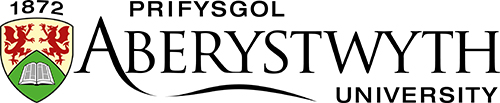 ARHOLIADAU'R YSGOLORIAETHAU MYNEDIADCHWEFROR 2023